Приложение 1 к Нормам и правилам в области промышленной безопасности«Инструкция по предупреждению и локализации взрывов угольной пыли»(пункт 2.9; 2.12) Номограмма для определения нижних пределов взрываемостиотложившейся угольной пыли (отл)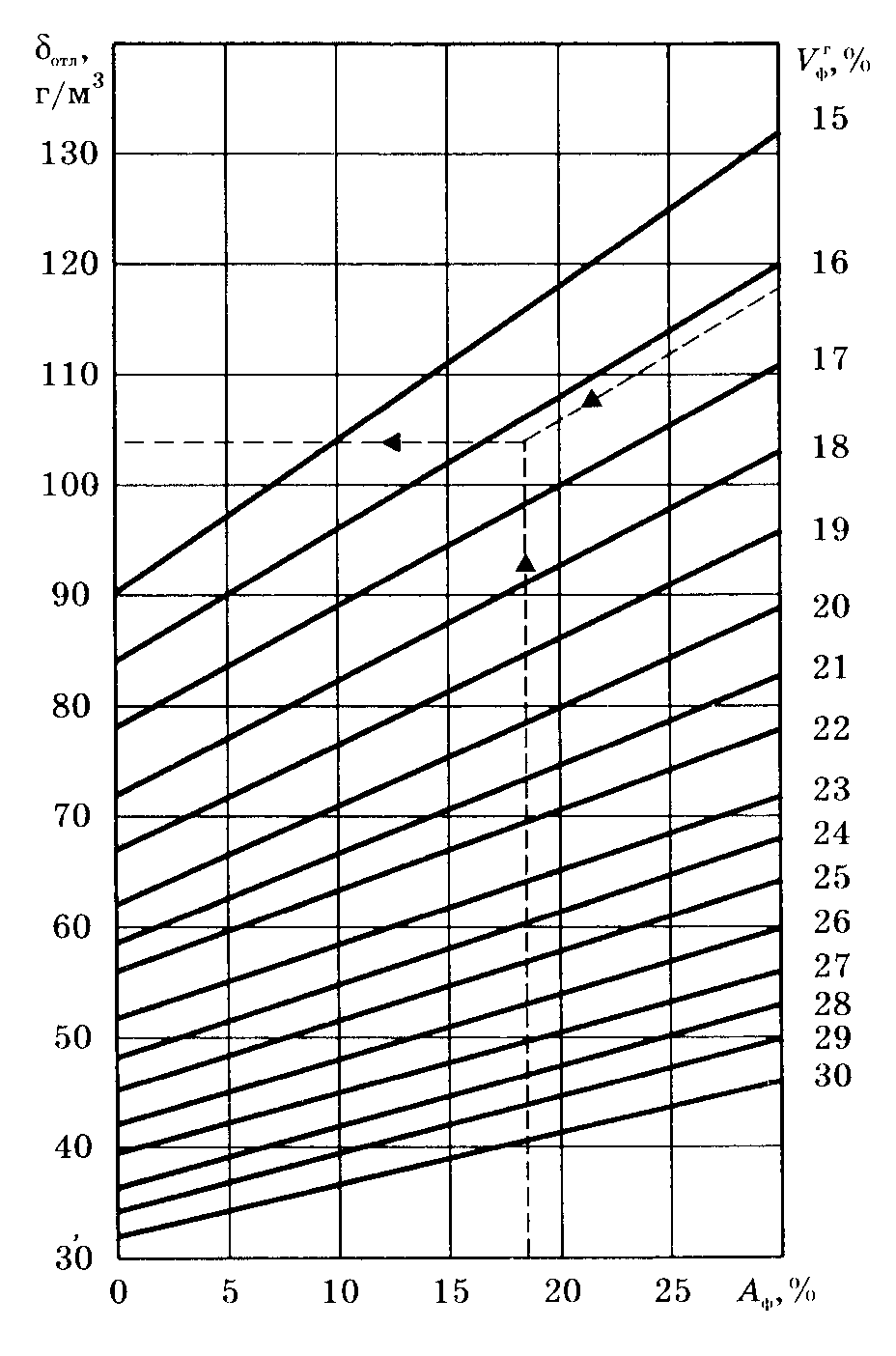 